Name: _________________________________________________		Date: ______________Right Triangle Trigonometric Functions & Inverses Notes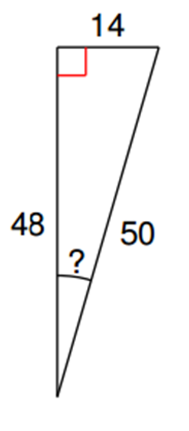 1.  							2. 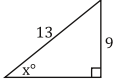 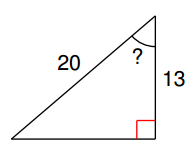 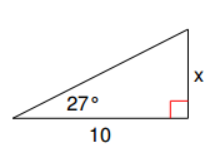 3. 							4. 5.   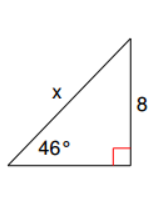 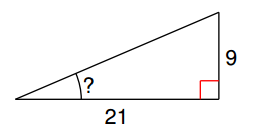 6. Exit Ticket: 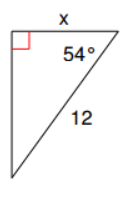 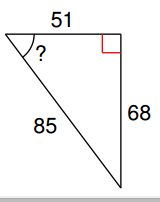 Name of FunctionAbbreviationDefinition